Predicting WeatherCold Front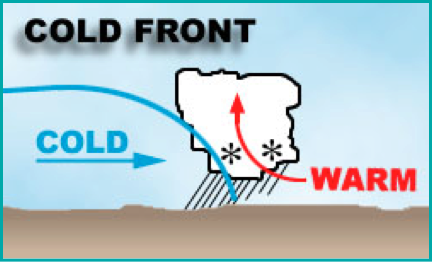   In the ____, most Cold Fronts travel in a ______________ direction across the country. 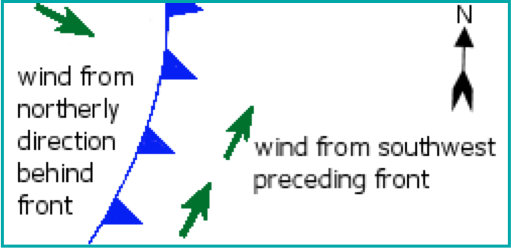 As a _________  _________ passes, the wind will normally shift from a ___________ to a ___________ direction.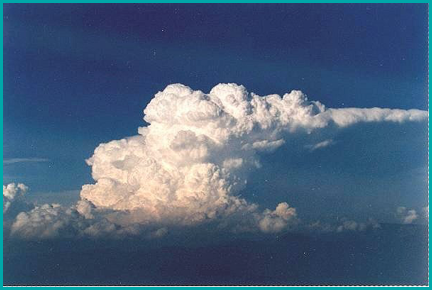 Another indicator of an approaching ______________ is the presence of ___________________  ___________. Colder weather occurs after a ___________   __________ has passed.Warm Front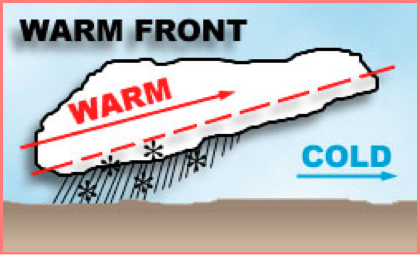 In the US, most __________ _________ travel in a _________________ direction across the country.When a _________ _________ passes, the wind will normally shift from an ________________ to ___________________ direction.Another indicator of an approaching _________ _________  is the presence of _________________  ___________.Warmer weather occurs after a _________  _________ has passed.High Pressure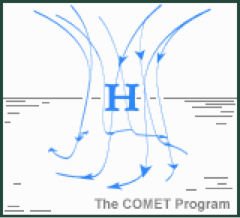 A ________ ___________ system is an area that has diverging, sinking winds and a ____________ rotation. 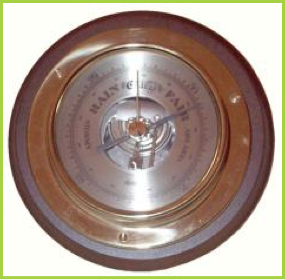 Rising pressure indicates ___________  ____________ is approaching.Low Pressure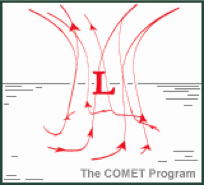 A _________  _________________ system is an area that has converging, rising winds and a ________________________ rotation.___________  _____________ is often associated with low pressure systems.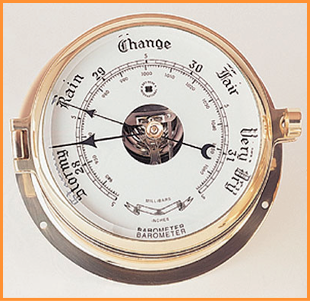 Sinking pressure indicates ___________  _________________ is approaching.